 Proiect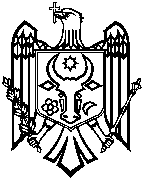 GUVERNUL REPUBLICII MOLDOVAH O T Ă R Î R E nr.___din_______________________ChişinăuCu privire la aprobarea modificărilor și completărilor ce se operează în unele hotărîri ale Guvernului------------------------------------------------------------------------Guvernul HOTĂRĂŞTE:Hotărîrea Guvernului nr. 1151  din  02.09.2002 „Despre aprobarea Regulamentului cu privire la normativele de cheltuieli pentru desfăşurarea conferinţelor, simpozioanelor, festivalurilor etc. de către instituţiile publice finanţate de la bugetul public naţional” (Monitorul Oficial al Republicii Moldova, 2002, nr.126-127 art.1278) se modifică și se completează după cum urmează: 1.1 În clauza de emitere a hotărîrii, sintagma „din mijloace bugetare și speciale” se substituie prin sintagma „din contul alocațiilor bugetare”;1.2 Punctul 2 din partea dispozitivă a hotărîrii va avea următorul cuprins: „Se stabileşte că cheltuielile ocazionate de organizarea şi desfăşurarea conferinţelor, simpozioanelor, festivalurilor etc. vor fi finanţate din contul şi în limitele alocațiilor bugetare prevăzute instituţiilor publice care organizează activităţile respective”;   1.3 În partea introductivă a Regulamentului, expresia „și extrabugetare (speciale)” se exclude;1.4 În punctul 1 din Regulament, cuvintele „precum şi la întocmirea planurilor de finanţare şi a devizelor de venituri şi cheltuieli pe mijloace speciale,” se exclud;1.5 În punctul 3 din Regulament, cuvântul „consfătuiri” se exclude;1.6 În punctul 4 din Regulament, sintagma „ministere și alte autorități administrative centrale” se substituie prin „autoritățile administrației publice centrale”, iar expresia „primirea și deservirea delegațiilor oficiale străine și a anumitor persoane” se substituie prin expresia „deservirea delegațiilor și persoanelor oficiale străine”;1.7 Tabelul din punctul 5, se expune în următoarea redacție:  1.8 Se propune excluderea elementului structural „Note” din textul prezentei Hotărîri de Guvern, precum și renumerotarea acestora conform prevederilor cadrului normativ în vigoare;Hotărîrea Guvernului nr. 1362  din  22.12.2005 „Cu privire la aprobarea Normativelor vizînd numărul abonamentelor de telefoane de serviciu, faxuri, telefoane mobile pentru colaboratorii autorităților administrației publice (cu excepția legăturii telefonice guvernamentale)”, (Monitorul Oficial al Republicii Moldova, 2005, nr.176-181, art.1469) se modifică și se completează după cum urmează:   Punctul 3 din partea dispozitivă se exclude;  Pe tot parcursul textului, cuvîntul „colaboratorii” se substituie prin sintagma „angajaţii”, la forma gramaticală corespunzătoare;2.3 Anexa la prezenta hotărîre a Guvernului se prezintă în următoarea redacție:„Normative vizînd numărul abonamentelor de telefoane de serviciu, faxuri, telefoane mobile pentru colaboratorii autorităţilor administraţiei publice (cu excepţia legăturii telefonice guvernamentale) Prezentele Normative reglementează numărul abonamentelor de telefoane, faxuri, telefoane mobile pentru utilizare în exerciţiul funcţiunii de către colaboratorii Cancelariei de Stat, ministerelor, altor autorităţi administrative centrale de pe lîngă Guvern, subdiviziunilor lor teritoriale. Se stabilesc următoarele normative de asigurare cu mijloace de legătură telefonică: 1) pentru funcţionarii Cancelariei de Stat: a) telefon fix pentru: secretarul general al Guvernului, secretarul general adjunct al Guvernului, consilierii Prim-ministrului, şefii de direcţie - cîte un număr (linie) direct şi un număr în fiecare anticameră; consilierii viceprim-ministrului, consilierul secretarului general al Guvernului, şefii de secţie, şefii adjuncţi de direcţie (secţie); şeful serviciului de presă, purtător de cuvînt - cîte un număr (linie); alt personal - un număr (linie) pentru 1,0-1,5 unităţi de personal; b) telefon mobil - 8 numere (linie); c) telefon/fax - un număr (linie) pentru 20 de colaboratori; 2) pentru funcţionarii aparatului central al ministerului: a) telefon staţionar fix pentru: ministru, secretarul general de stat și secretarii de stat ai ministerului - cîte un număr (linie) direct şi un număr (linie) în fiecare anticameră; alt personal - un număr (linie) pentru 2,0-2,5 colaboratori; b) telefon mobil - numere (linie), în funcţie de numărul de secretari de stat; c) telefon/fax - 1-3 numere (linie). În caz de necesitate, la decizia conducerii ministerului, abonamente de telefonie mobilă pot fi acordate şefilor de subdiviziuni/funcţionarilor publici pentru cel mult 10 la sută din efectivul aparatului central.Totodată, ținînd cont de specificul activităţii Ministerului Economiei şi Infrastructurii, Ministerului Afacerilor Externe şi Integrării Europene şi Ministerului Finanţelor, care colaborează în permanenţă cu reprezentanţii organismelor financiare internaţionale, ţărilor donatoare, misiunilor diplomatice şi reprezentanţelor comercial-economice ale Republicii Moldova peste hotare, misiunilor diplomatice şi reprezentanţelor ţărilor străine în Republica Moldova, administraţia zonelor antreprenoriatului liber, în aceste ministere poate fi instalat: a) telefon fix pentru: șef direcție generală, şef direcţie - cîte un număr (linie) direct; alt personal - un număr (linie) pentru 1,5-2,0 colaboratori; b) telefon/fax - suplimentar un număr (linie) pentru 25, 10 şi 25 colaboratori, respectiv; 3) pentru funcţionarii altor autorităţi administrative centrale de pe lîngă Guvern; a) telefon fix pentru: conducătorul autorităţii şi adjunctul lui - cîte un număr (linie) direct şi un număr (linie) în fiecare anticameră; alt personal - un număr (linie) pentru 2,0-2,5 colaboratori; b) telefon mobil - 1-2 numere (linie); c) telefon/fax - 1-2 numere (linie). 4) pentru funcţionarii din aparatul autorităţilor administraţiei publice din subordinea ministerelor, altor autorităţi centrale de specialitate şi serviciilor publice ale acestora desconcentrate în teritoriu: a) telefon fix pentru: conducătorul autorităţii şi adjunctul lui - cîte un număr (linie); alt personal - un număr (linie) pentru 2,5-3 colaboratori; b) telefon/fax - 1 număr (linie). În cadrul Serviciului Fiscal de Stat, Serviciului Vamal, luînd în considerare specificul activităţii, se instalează: a) telefon fix pentru: conducătorul şi adjuncţii lui - cîte un număr (linie) direct şi un număr (linie) în fiecare anticameră; pentru alt personal - un număr (linie) pentru 2,0-2,5 colaboratori; b) telefoane mobile - pentru şeful şi adjuncţii lui; c) telefon/fax - 1-2 numere (linie); Pentru colaboratorii Serviciului Vamal, îndeplinirea funcţiilor cărora este nemijlocit legată de deplasări permanente pe teritoriul republicii, pot fi prevăzute abonamente de telefoane mobile în limita de cel mult 70 de numere (linii).5) pentru funcţionarii Curţii Constituţionale, Curţii Supreme de Justiţie, Procuraturii Generale şi Curţii de Apel: a) telefon fix pentru: conducătorul şi adjunctul lui - cîte un număr (linie) direct şi un număr (linie) în fiecare anticameră; alt personal - un număr (linie) pentru 2,0-2,5 colaboratori; b) telefon mobil - 1-3 numere (linie); c) telefon/fax - 1-3 numere (linie); 6) pentru funcţionarii organelor procuraturilor specializate, procuraturilor teritoriale și judecătoriilor:a) telefon fix pentru: conducătorul organului şi adjunctul lui - cîte un număr (linie) direct şi un număr (linie) în fiecare anticameră; alt personal - un număr (linie) pentru 2,0-2,5 colaboratori; b) telefon mobil - un număr (linie); c) telefon/fax - 1-2 numere (linie); 7) pentru funcţionarii oficiilor teritoriale ale Cancelariei de Stat: a) telefon fix pentru: şeful oficiului - un număr (linie) direct şi un număr (linie) în anticameră; alt personal - un număr (linie) pentru 2,0 colaboratori; b) telefon/fax - 1-2 numere (linie);  8) ținînd cont de specificul activităţii Agentului Guvernamental, Direcției agent guvernamental și Direcției relații internaționale și tratate din cadrul Ministerului Justiţiei, poate fi stabilit: a) telefon fix pentru: şeful direcţiei agent guvernamental - cîte un număr (linie) direct; alt personal - un număr (linie) pentru 1,5-2,0 colaboratori; b) telefon/fax - cîte un număr pentru Agentul Guvernamental şi şeful Direcției relații internaționale și tratate.9) avînd în vedere specificul activităţii Ministerului Apărării şi al Armatei Naţionale, la decizia ministrului apărării, în coordonare cu Ministerul Finanţelor, pot fi stabilite alte normative privind numărul liniilor de telefoane mobile, în limita mijloacelor alocate. ”Hotărîrea Guvernului nr. 1404  din  30.12.2005 „Privind reglementarea utilizării autoturismelor de serviciu de către autoritățile administrației publice” (Monitorul Oficial al Republicii Moldova, 2006, nr. 5-8, art.32) se modifică și se completează după cum urmează:  În punctul 6, cuvîntul „mijloacelor” se substituie prin cuvîntul „alocațiilor”; Anexa nr.1 se expune în următoarea redacţie:„Normele de deservire cu transport de serviciu a conducătorilor ministerelor şi autorităţilor administrative centrale”Hotărîrea Guvernului nr. 930  din  15.08.2006 „Privind Sala delegațiilor oficiale a Întreprinderii de Stat „Aeroportul Internațional Chișinău” ” (Monitorul Oficial al Republicii Moldova, 2006, nr. 134-137, art.1009) se modifică și se completează după cum urmează:  Sintagmele „Aparatul Parlamentului”, „Comisia Naţională a Valorilor Mobiliare”, se vor substitui prin expresiile „Secretariatul Parlamentului”, „Comisia Naţională a Pieţei Financiare”, la forma gramaticală corespunzătoare; În punctul 6 din Anexa nr.3, expresia „Viceminiștrii”, se substituie prin expresia „Secretarii generali de stat, secretarii de stat”.Categoriile de cheltuieliNoteVolumele maxime de cheltuieli, conform nivelului de desfășurare,  leiVolumele maxime de cheltuieli, conform nivelului de desfășurare,  leiVolumele maxime de cheltuieli, conform nivelului de desfășurare,  leiCategoriile de cheltuieliNotegr.Igr.IIgr.lll123451. Buchete de flori pentru înmînare participanților, flori pentru amenajarea sălii în care se vor desfăşura întrunirilepentru o zi de întrunire6003502002. Cheltuieli pentru băuturi, cafea, apă minerală, gustări în timpul pauzelor pentru un participant,pe zi4030203. Articole de cancelariepentru un participant11085604. Servicii editoriale şi de multiplicare, inclusiv:4.1 costul editării unei pagini pentru broşură (cel mult 50 pagini de formatul A4 pentru un participant)pentru un participant1114.2 editarea (achiziţionarea) diplomelorpentru o diplomă3525205. Editarea/confecţionarea afişelor:pentru un afiş5.1 pe suport de hîrtiepentru un afiş3030-5.2 din alte materialepentru un afiş200200-6. Alte cheltuieli:6.1 anunţ în presăpentru o întrunire165165-6.2 anunţ la radio/TVpentru un minut330/1000330/1000-7. Servicii:7.1 fotopentru o zi de întrunire3302501707.2 videopentru o acţiune1000750500Nr. d/oPersoanele oficialeNorma de deservire cu transportParcursul – limită anuală (mii km)1.Prim-ministrulTrei automobile arondate-2.Viceprim-miniştriiDouă automobile arondate-3.Miniştrii, secretarul general al Aparatului Preşedintelui Republicii Moldova, secretarul general al Guvernului, preşedintele Curţii Constituţionale, preşedintele Curţii Supreme de Justiţie, preşedinţii curţilor de apelAutomobile arondate (sau aflate la balanţa instituţiei)324.Secretarul general adjunct al Aparatului Preşedintelui Republicii Moldova, secretarii generali adjuncţi ai Guvernului, consilierii prezidenţiali şi consilierii principali de stat ai Prim-ministrului, şeful serviciului de presă – purtătorul de cuvînt al Preşedintelui, conducători ai autorităţilor administrative centraleAutomobile arondate (sau aflate la balanţa instituţiei)205.Secretarii generali de stat, secretarii de stat, conducătorii autorităților administrative centraleAutomobile de serviciu la chemare, utilizarea acestora fiind limitată pînă la 4 ore pe zi 306.Consilierul viceprim-ministrului, consilierul secretarului general al Guvernului, şefii de direcţii şi secţii autonome ale Cancelariei de StatAutomobile de serviciu la chemare, utilizarea acestora fiind limitată pînă la 4 ore pe zi107.Directorii departamentelor din subordinea ministerelor şi altor autorităţi pe lîngă GuvernAutomobile de serviciu la chemare, utilizarea acestora fiind limitată pînă la 4 ore pe zi108.Şefii oficiilor teritoriale ale Cancelariei de StatAutomobile arondate (sau aflate la balanţa instituţiei)289.Şefii adjuncţi ai oficiilor teritoriale ale Cancelariei de Stat – responsabili de coordonarea serviciilor publice desconcentrateAutomobile arondate (sau aflate la balanţa instituţiei)1310.Ex-preşedinţii Republicii MoldovaAutomobile arondate12PRIM-MINISTRU					                      Pavel FILIP	Contrasemnează:Viceprim-ministru, ministru al afacerilorexterne şi integrării europene			                          Andrei GALBUR                                 Ministrul finanţelor 	                          	                      Octavian ARMAȘU       